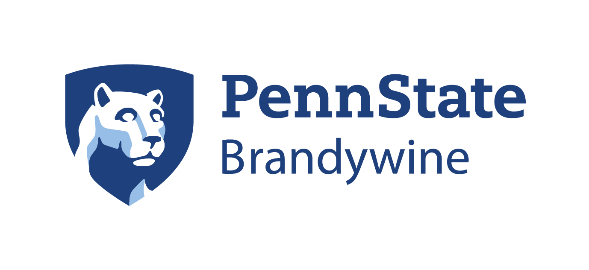 2019 STEM Options Writing ContestGrades 3 – 6First Place WinnerOxyJen  --  OxyJen’s Quest to Get HomeAaleah SmithOne morning Jen was having breakfast with her mother Mrs. Green. Her dad Mr. Green had already left for work. After she finished, Jen asked if she could go outside, her mom said yes so she went. When Jen got out there she did not see her friends. Oena Cee and Diox, Diox who is the cool kid, is Jen’s bestie. That is when Jen realized that her mom must have forgot that there was school today.Jen quickly grabbed her books and lunch bags and headed to school. When Jen got there, to her surprise Diox, her bestie, was already there! WHAT? I thought I had beat her to school, said Jen to herself. She was a little jealous, but happy to see her and then went to sit down. Their teacher, Mrs. Chloe came in and asked everyone to take out their math text books and read page 27.As Jen was reading the page in the text book, all she could think about was the end of school. Why I am thinking like that, I do love Math and school, Jen thought. After school, while walking home Jen and Diox talked about their day in school and the upcoming test. All of a sudden Diox notices that something was not right, they were headed in the wrong direction. “OH NO”, Diox said, we have passed both of our houses! “Which way do we go to get back to our houses?” Jen asked. They came to a blue town called SkyAir. Jen and Diox were confused, and Jen wanted to call her parents but had left her phone at home. Neither one of them knew the way, so they continued to walk and look for help.Diox remembered something that their teacher had taught them and mentioned it to Jen, “Mrs. Chloe, taught us about Chlorine waters, and said that if water is clear enough you could see lights.When they both stepped into the town everyone began to stare at them. Why is everyone staring at us? Diox asked.Jen shrugged her shoulders, and replied “I don’t know”. She looked in a mirror close by and gasped. Diox, she said, “we look like HUMAN GIRLS!” “NO WAY JEN!” THAT CANNOT BE, Diox said surprisingly. Just then Jen pointed at the mirror and Diox turned to see what Jen was talking about. “It must be something about the color blue here in SkyAir,” Diox said, Jen agreed. They both began to feel uncomfortable because of the stares and left in a hurry.After leaving SkyAir, they came across a sign that said “You are now entering “Respri Town”, The Town that always breaths. Once there they noticed that this town had a larger population than SkyAir. They saw so many Big heads. When they went in front of one, the head acted like Jen and Diox was not there.“What is going on here in this town?” Jen asked. They are so rude!Jen and Diox thought they could sneak by all the Big Heads without being noticed. WATCH OUT! WATCH OUT! Diox screamed, but it was too late. A Human Big Head had felt a breeze, Oh NO, Jen yelped. And all of a sudden Diox watched as Jen was sucked up through the mouth of a Human Head. Then Diox, not paying attention was in hailed through a nose. They were both separated, into two different directions of the lungs. Diox was released first, then Jen. “How did you get out?” Jen asked, “I don’t want to talk about it”, replied Diox. At that moment they both noticed that everybody looked like Diox, and then saw a sign that said “Welcome to Carbon town, they looked at each other and began to walk across the town greeting people along the way.As they walked through the city they saw a coffee café. Jen decided that they should drink some coffee because their parents never let them. Diox replied, “That is not cool dude!” So they just continued their journey.As they continued Diox went into a store and got new sunglasses, they were brown. Then they realized they made it out of Carbon town. Finally, they made it to the block where they live. Jen walked Diox to her house and then Jen went to hers, they only a few houses from each other. When Jen walked in, her mother, Mrs. Green was in the kitchen cooking dinner. “Mom” Jen called, “I am home”, she said. Mrs. Green said “that is good to hear, Jen, I am glad you are home safely.” “Please go and get ready for dinner”, Jen Mom stated. Jen thought she was going to get in trouble and breathe a sigh of relief. “Wooo”. Just then Jen’s mom asked, “so how was your day at school and your walk home?” Jen stopped and said, “Mom, let’s say that it was a little adventurous.” Jen’s mom looked at her and smiled.Later that night Jen called Diox to tell her what happened when she got home and Diox said that her dad, Mr. Carbo, asked the same thing.They both laugh and were so tired and told each other Good night.Let’s see what tomorrow will be like.THE END(OR is it??)